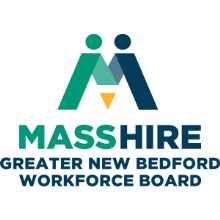 MassHire Greater New Bedford Workforce BoardExecutive CommitteeThursday, January 3, 2019 noonQuest Center 2nd floor conference room (large room in middle)AGENDA Greeting and Call to OrderAnnouncementsConsent Agenda (Vote)Minutes of December 4, 2018Treasurer’s ReportReportsExecutive Director Committees Career CenterFiscal Sponsorship UpdateStandard Operating Procedures (Vote) Policies (Vote)WIOA Policies19.104 Requires Additional Assistance (Update)Support Services (Update)Local Plan UpdateBoard of Directors meetingExecutive SessionAdjourn